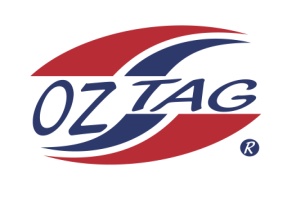 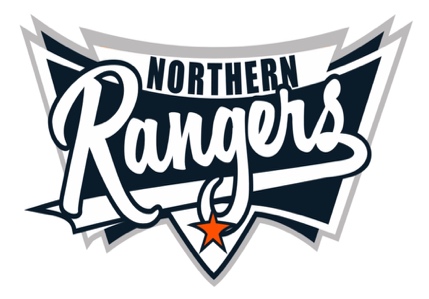 Congratulations to the following players selected in the Northern Rangers 15 Boys Junior Oztag Representative TEAM for 2021.IMPORTANT INFORMATIONCoach:		Troy Newman			0411 598 546			Manager:	John Eggert			0418 660 125The 2021 Australian Titles on Friday 10th, Saturday 11th and Sunday 12th December, 2021 to be held at Coffs Harbour. Players are to arrange their own accommodation and transport.Please text your manager with confirmation of selection by August 5th.Don’t forget to include your name.Training date and venue will be confirmed shortly.All players MUST pay the full cost $220 online at the following link,https://www.oztagequipmentsupplies.com/rangers BY Aug 10th.See ‘Representative’ tab for further details on your association website. https://tamworthjuniors.oztag.com.au/northern-rangers/Additional merchandise can be ordered when making payment online.15 BOYSNAMEASSOCIATIONBailey AsburyPort MacquarieBlake PattersonTamworthBrodhi DavisTamworthBrodhie NewmanPort MacquarieBryce RamplingTamworthCohen ModelPort MacquarieCooper AndersonTamworthJacob CooperPort MacquarieKayden Jones-MoorePort MacquarieLouis BarryPort MacquarieMax EggertPort MacquarieNoah ModelPort MacquarieRaff RyanPort MacquarieTayte GibsonPort MacquarieWill HeeneyPort Macquarie